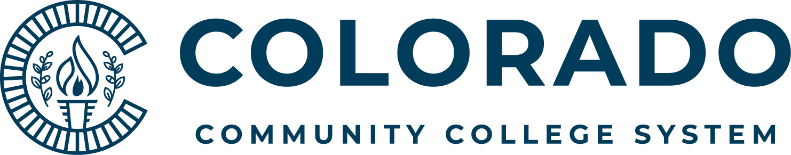 Memorandum of Understanding(Workshops, Trainings, Advisory Boards)SCOPE OF WORK AND PARTIESThis Memorandum of Understanding (MOU) is made this Date day of Month, Year between  and  regarding compensation for successful completion and/or attendance in [description/title of workshop, training, advisory board]. Employee(s) will complete this [workshop/training/advisory board role] beginning  or . Employee(s) will spend approximately [number of hours] hours on this project (number of hours should be associated with any additional payments for ACA tracking purposes) to be reimbursed at $___/hour, as indicated specific to each event.A sign in sheet or roster of attendees will need to be maintained and submitted for each event to include each participating employee’s name, institution, SNumber, and employment type (e.g., Faculty/Instructor/APT/Classified/Student).Note: A separate MOU is required for each Fiscal Year. For example, if the project starts in one Fiscal Year and ends in the next, two MOUs are required.SOURCE OF FUNDSFunds for this project will come from  Org Code Org Code for Requesting Instituition.Will grant funds be used to pay for all or part of this project?   No    YesInitials (Initials of Grant Coordinator when grant funds are used) This use of funds is appropriate to the grant and the funds are available.COMPENSATION TERMSThe employee will complete this work:	As part of their regular position (while the home institution may be provided with payment from the requesting institution, the employee will not receive additional pay but will receive release time to complete the project).	The requesting institution will reimburse an amount not to exceed to the institution [Amount]. No payment required to employee.	As an overload (the employee will perform work in addition to their regular job duties, or while on approved leave, and receive additional pay to complete the project).	The employee will be paid [Amount] per [pay frequency] in accordance with the project schedule or, if a one-time payment is provided, on the next available pay period upon notice of completion of the project.	The requesting institution will reimburse the home institution an amount not to exceed [Maximum amount].  This amount is inclusive of PERA, Medicare, and expenses consistent with Colorado Fiscal Rules and CCCS Policies and Procedures– OR –  The home institution will be responsible for any additional costs for PERA, Medicare, or other expenses consistent with Colorado Fiscal Rules and CCCS Policies and ProceduresTRANSFER OF FUNDS FROM CCCS TO INSTITUTIONRequester will send a payment request to the CCCS Finance office that includes the date of event, employee names, institution, amount(s) to be paid, and FOAP (Fund, Org, Account and Program Code) along with the authorization from the org owner. The requesting institution Finance office will remit IET4 to the Controller of . Transfer of funds will occur after successful completion of each event or series of events, as determined by requester. RESPONSIBILITY OF INSTITUTION HR: PAYMENT TO EMPLOYEE upon notice from the requestor, Human Resources at the employee’s home institution will be responsible for processing the payment amount to each of their identified employees, as well as carrying the cost of taxes and benefits, through payroll.REQUESTER INFORMATION AND SIGNATUREThe requester is responsible for notifying the Finance and HR Departments at the Home Institutions as work is completed so Home Institution can process payment to the Employee on a timely basis.________________________________________________	______________________	Requester’s Signature	DateName of RequesterTitle of requesterDepartment – InstitutionPhone NumberAPPROVALSThe MOU between  and  and the employment agreement between Requesting Institution and the participating employees is at will and can be terminated by either party at any time, with or without cause.This MOU may also be extended based on mutual agreement between  and  by executing an addendum to this MOU. Approved		 Denied by:________________________________________________	______________________	Signature	DateName of Requesting Org Code ApproverDepartment - InstitutionPhone Number Approved		 Denied by:________________________________________________	______________________	Signature	DateRequesting Institution Controller NamePhone NumberThe signatures below are not required when the agreement is between the Requesting Institution and multiple colleges. However, a copy of the signed agreement should be provided to each institution for reference.   Approved		 Denied by:________________________________________________	______________________	Signature	DateHome Institution Controller NamePhone Number Approved		 Denied by:________________________________________________	______________________	Signature	DateHome Institution HR DirectorPhone NumberThis MOU is considered fully executed once all required signatures noted above are obtained. The Obligator (requester) will provide monies as indicated on this agreement to the recipients.